БЕЛГОРОДСКАЯ ГОРОДСКАЯ ТЕРРИТОРИАЛЬНАЯИЗБИРАТЕЛЬНАЯ КОМИССИЯПОСТАНОВЛЕНИЕот 17 марта 2024 года								№ 70/739-1О жалобах (заявлениях), поступивших в Белгородскую городскую территориальную избирательную комиссию в дни голосования 15, 16, 17 марта 2024 года на выборах Президента Российской Федерации и до установления итогов голосования на территории города Белгорода Белгородской областиВ Белгородскую городскую территориальную избирательную комиссию в дни голосования 15, 16, 17 марта 2024 года на выборах Президента Российской Федерации и до установления итогов голосования на территории города Белгорода Белгородской области поступило 6 (шесть) обращений.Обращения граждан Кальнова Д.А., Сухоруковой О.П., Пинус В.Ж., Черновол Л.И., Черновой Н.Г., Дубровской И.А. поступили в Белгородскую городскую территориальную избирательную комиссию, в том числе из Избирательной комиссии Белгородской области. Вопросы, поставленные в обращениях, касались реализации прав граждан на дистанционное электронное голосование (ДЭГ), голосование по месту нахождения, доступность подходов к избирательным участкам, а также иных вопросов, не относящихся к избирательному процессу. Все обращения рассмотрены Белгородской городской территориальной избирательной комиссией в установленном порядке, и по всем вопросам приняты соответствующие решения, о результатах рассмотрения заявители проинформированы в установленном порядке.В дни голосования 15, 16, 17 марта 2024 года на выборах Президента Российской Федерации и до установления итогов голосования на территории города Белгорода Белгородской области нарушений избирательного законодательства существенного характера, которые могли повлиять на определение достоверности волеизъявления избирателей и повлечь признание результатов голосования на выборах Президента Российской Федерации недействительными, допущено не было.На основании изложенного, руководствуясь статьями 26 и 75 Федерального закона от 12 июня 2002 года № 67-ФЗ «Об основных гарантиях избирательных прав и права на участие в референдуме граждан Российской Федерации», Белгородская городская территориальная избирательная комиссия постановляет:1. Принять к сведению информацию о жалобах (заявлениях), поступивших в Белгородскую городскую территориальную избирательную комиссию в дни голосования 15, 16, 17 марта 2024 года на выборах Президента Российской Федерации и до установления итогов голосования на территории города Белгорода.2. Признать, что в дни голосования 15, 16, 17 марта 2024 года на выборах Президента Российской Федерации и до установления итогов голосования на территории города Белгорода нарушений избирательного законодательства существенного характера, которые могли повлиять на определение достоверности волеизъявления избирателей и повлечь признание результатов голосования на выборах Президента Российской Федерации недействительными, допущено не было.3. Разместить настоящее постановление на странице Белгородской городской территориальной избирательной комиссии на официальном сайте Избирательной комиссии Белгородской области в информационно-телекоммуникационной сети «Интернет».4. Контроль за исполнением настоящего постановления возложить на заместителя председателя Белгородской городской территориальной избирательной комиссии Д.В. Сиротенко.ПредседательБелгородской городской        территориальнойизбирательной комиссии						     Л.Н. КалабинаСекретарьБелгородской городской        территориальнойизбирательной комиссии						     Н.И. Овчарова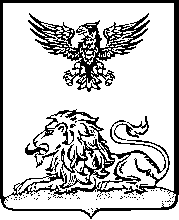 